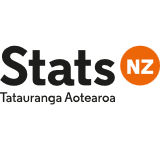 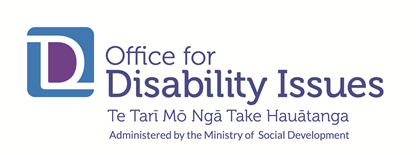 AgendaDisability Data and Evidence Working GroupDate: 23 March 2021				Time: 2.00pm-5.00pmVenue: Room 1.7, Aurora Centre, 56 The Terrace, Wellington and via ZoomAttendees: Brian Coffey, Director (Chair), Office for Disability IssuesDr Claire Bretherton, Manager, Wellbeing and Housing, Stats NZTina Cronshaw, Pricing Manager, ACCAnne Hawker, Principal Disability Advisor, Ministry of Social Development Matt Frost, Principal Advisor, Lived Experience, Ministry of Education Tessa Thompson, Senior Policy Analyst, Ministry of Social DevelopmentSamantha Eastman, Senior Advisor, Insights, Research and Analytics, New Zealand Transport AgencyShari Mason, Senior Advisor, Analytical Projects, Health and Disability Intelligence, Ministry of HealthBridget Murphy, Senior Advisor, Analytical Projects, Health and Disability Intelligence, Ministry of Health Sophie Flynn, Senior Design Analyst, Wellbeing and Housing, Stats NZTadhg Daly, Senior Analyst, Research and Evaluation Team, Ministry of JusticePaul Vance, Senior Advisor, Strategic Information, Strategy and Policy, Public Service CommissionShama Kukkady, Senior Reporting Analyst, Ministry of Social Development Insights/Office for Disability IssuesFrances Anderson, Senior Disability Rights Advisor, Human Rights CommissionKerri Kruse, Senior Research and Analytics Advisor, Human Rights CommissionKaty Auberson, Design Analyst, Wellbeing and Housing, Stats NZSeb Brown, Advisor, Ministry of TransportChelsea Dickson, Statistical Analyst, Wellbeing and Housing, Stats NZDr Adam Dalgleish, Policy Analyst, Disability Policy, Strategy, Policy and Performance, Ministry of HealthDr Catherine Brennan, Advisor, Office for Disability IssuesElodie Green, Analyst, Analytics and Insights, Oranga Tamariki Lauren Innes-Hill, Policy Analyst, Employment and Housing Policy, Ministry of Social DevelopmentMonica Munro, Support Co-Ordinator, A Supported Life, New Zealand Disability Support NetworkDr Jonathan Godfrey, Disabled People’s Organisations CoalitionDr Tristram Ingham, Disabled People’s Organisations CoalitionAssociate Professor Brigit Mirfin-Veitch, Director, Donald Beasley InstituteApologiesRichard Hamblin, Director, Health Quality Intelligence, Health Quality and Safety CommissionDr James McIlraith, Principal Advisor, Research and Evaluation Evidence Centre, Policy and Organisational Strategy, Oranga Tamariki Dr Ann Walker, Senior Policy Analyst, Policy, Investment and Evidence, Oranga Tamariki 1. Welcome                                                        2.00pm-2.10pm2. Approve December meeting summary & papers for uploading to Office for Disability Issues website	        2.10pm-2.15pm3. Engagement and Reporting workstreams (Anne Hawker)    				                                                2.15pm-2.25pm  Paper 1 Engagement and Reporting report                                                                        4. Resources (C Brennan)                                 2.25pm-2.35pmPaper 2 Resources report			        5. Access to Government Data, including Integrated Data Infrastructure (Part 1)		                2.35pm-3.35pm(i) Paper 3 Access to Government Data, including IDI report (Shama Kukkady)(ii) NZ Disability Survey 2023 (Stats NZ)Paper 4 NZ Disability Survey 2023: Purpose and ObjectivesPaper 5 Identifying Disabled People in the 2023 NZ Disability Survey6. Tea break					        3.35pm-3.55pm7. Access to Government Data, including IDI (Part 2)							         3.55pm-4.40pm(iii) Confirming the disability question, when collecting administrative data on employment and governance board members (Anne Riley and Anne Hawker)Paper 6 “Working Matters” dashboard(iv) Public Service Census (Paul Vance)(v)) New datasets8. Disability Research workstream (Catherine Brennan)		                                                 								4.40pm-4.50pmPaper 7 Disability Research report9. Close of meeting					4.50pm-5.00pm